XDOC服务器API手册（12.2.5）通过该手册，用户可以将XDOC服务集成到自己的应用中。XDOC以HTTP协议对外提供服务，支持GET和POST两种请求方式。参数加在服务地址后面进行传递。参数名和值必需用UTF-8进行编码，内容比较多时需要用POST方式调用，支持文件上传。内置参数以“_”开头，XDOC服务器根据_func参数的值做不同处理，_func参数的默认值为run。XDOC的服务接口分为五部分：服务器信息方法：招呼、关于账号口令方法：账号、动态口令、注册、变更口令功能操作方法：编辑、资源管理器、表单、参数表单、阅读、运行、转换、清除缓存存储管理方法：ID存储上传、ID存储下载、ID存储删除新建目录、目录列表、文件列表、上传、下载、删除目录或文件、目录或文件是否存在数据处理方法：数据查询、数据转换招呼方法_func=hi可选参数_rformat结果格式，可选值：xml（默认）、json、html_callbackJSON回调，不为空时,_rformat强制为json成功返回值XML <?xml version="1.0" encoding="utf-8"?><response success="true">    <result dataType="string">        <![CDATA[ok]]>    </result></response>JSON {    "success":true,    "result":{        "dataType":"string",        "value":"ok"    }}注：下面简称OK，不再赘述失败返回值XML<?xml version="1.0" encoding="utf-8"?><response success="false">    <error>错误信息</error>    <cause>        <![CDATA[错误原因]]></cause></response>JSON{    "success":false,    "error":"错误信息",    "cause":"错误原因"}	注：错误返回值类似，下面不再赘述。示例http://api.xdocin.com/xdoc?_func=hi关于显示服务器版本及授权信息方法_func=about可选参数_rformat结果格式，可选值：xml（默认）、json、html_callbackJSON回调成功返回值XML <?xml version="1.0" encoding="utf-8"?><response success="true">    <result dataType="string">        <![CDATA[XDOC Server 10.9.0XDOCC417FE75634D2014-03-21~2015-03-211/100]]></result></response>JSON{    "success":true,"result":{        "dataType":"string",        "value":"XDOC Server A.1.5\nXDOC\nC417FE75634D\n2014-03-21~2015-03-21\n1\/100"    }}账号方法_func=acc可选参数_key账号口令_rformat结果格式，可选值：xml（默认）、json、html_callbackJSON回调成功返回值XML <?xml version="1.0" encoding="utf-8"?><response success="true">    <result dataType="map">        <value admin="true" />    </result></response>JSON{    "success":true,    "result":{        "dataType":"map",        "value":{            "admin":"true"        }    }}动态口令*注：名称后带*功能表示使用管理员账号可用。方法_func=dkey可选参数_key管理员账号口令_rformat结果格式，可选值：xml（默认）、json、html_callbackJSON回调成功返回值XML <?xml version="1.0" encoding="utf-8"?><response success="true">    <result dataType="string">        <![CDATA[动态key]]>    </result></response>JSON {    "success":true,    "result":{        "dataType":"string",        "value":"动态key"    }}注册注：只支持云服务方法_func=reg可选参数_mail邮箱，账号信息会发送到该邮箱_rformat结果格式，可选值：xml（默认）、json、html_callbackJSON回调成功返回值XML <?xml version="1.0" encoding="utf-8"?><response success="true">    <result dataType="string">        <![CDATA[管理员key,只读key]]>    </result></response>JSON {    "success":true,    "result":{        "dataType":"string",        "value":"管理员key,只读key"    }}变更口令*注：只支持云服务方法_func=ckey可选参数_key管理员账号口令_rformat结果格式，可选值：xml（默认）、json、html_callbackJSON回调成功返回值XML <?xml version="1.0" encoding="utf-8"?><response success="true">    <result dataType="string">        <![CDATA[管理员key,只读key]]>    </result></response>JSON {    "success":true,    "result":{        "dataType":"string",        "value":"管理员key,只读key"    }}编辑打开编辑器创建或编辑XDOC文档，并保存到服务器。也可以管理服务器上已经部署的文档。方法_func=edit可选参数_key账号口令_xdoc待编辑的文档，文档名称以“./”开头，如：_xdoc=./a.xdoc可以用URI方式替代，如：a.xdoc?_func=edit以“./_”开头表示ID存储ID可以使用只读账号口令，否则使用管理员账号口令使用该参数，为单文档编辑模式，不能新建、打开、另存文档，不能使用服务器视图。_tdoc模板，当_xdoc参数指定的XDOC不存在时，以此模板新建。模板常量：text（文字）、table（表格）、page（页面）、web（网页）、select(选择)支持以“./”开头的服务器文档模板，支持XDOC的XML和JSON格式。_locale语言，可选值，zh_CN（中文，默认），en（英文）_webstart是否以Java Web Start方式启动编辑器，可选值：true，false（默认）_xdocstart是否以XDoc Start方式启动编辑器，可选值：true，false（默认）成功返回值	显示设计器，如下图：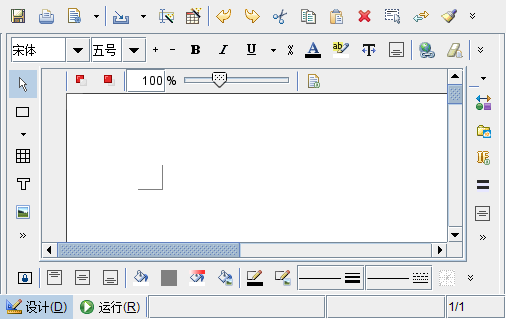 资源管理器管理服务器上部署的文档。方法_func=resource成功返回值	显示资源管理器，如下图：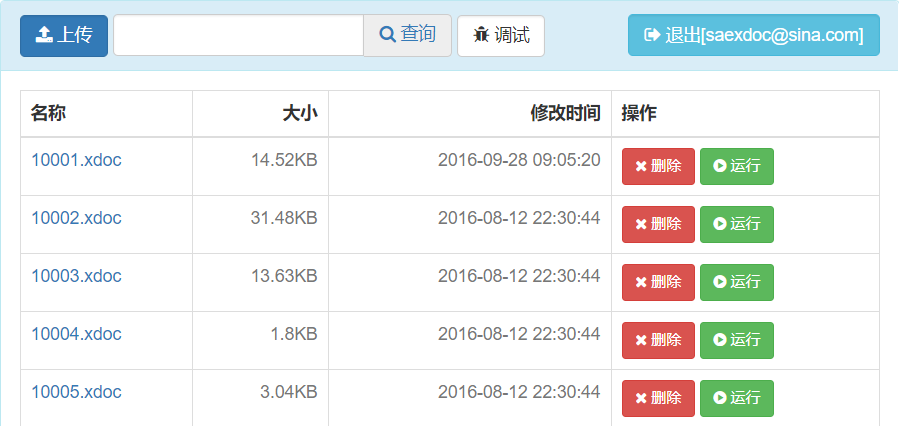 表单XDOC表单的文件必须部署在XDOC服务器上。方法_func=form复杂交互表单可以使用xdoc.js，通过API处理。可选参数_key账号口令_xdoc表单模板地址_id存储ID，扩展名为xdat，可以忽略 指定id为XDOC存储模式，表单会自动读写XDOC存储中的数据。_data数据获取地址_action数据提交地址_debug&_debug=true，调试模式，用工具提示显示表单域的名称_format格式，可选值：flash，html，PC下默认flash，移动设备默认htmlXDOC中定义的表单项传入值注：_id和(_data、_action)参数二选一。成功返回值Flash或html表单表单数据管理方法_func=grid可选参数_key账号口令_xdoc表单模板地址成功返回值显示数据管理界面，如下图：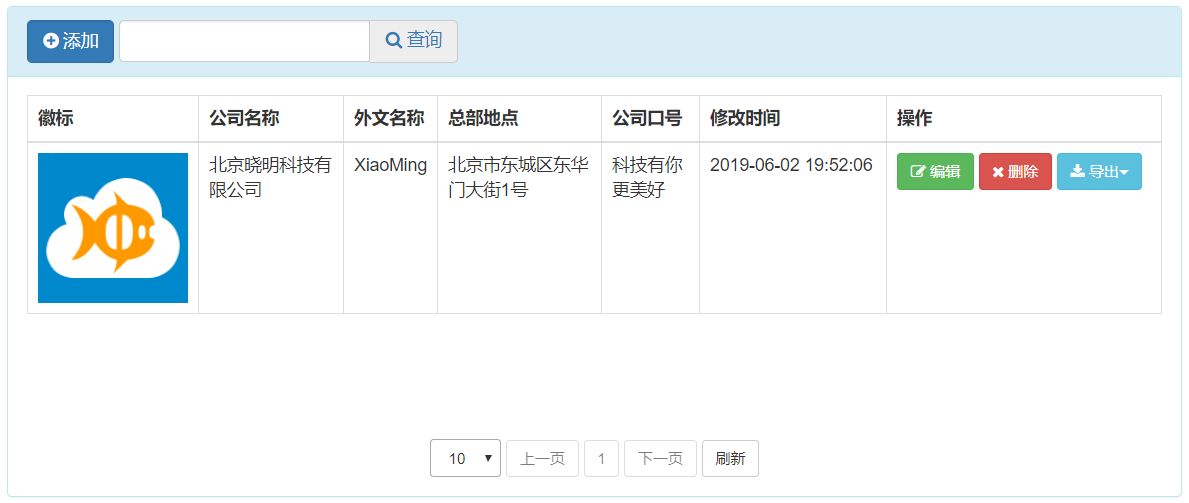 参数表单根据XDOC中定义的参数，自动生成参数表单，用户可以输入值后运行。方法_func=pdocURI方式，如：XDOC文件为：a.xdoc，调用方式为：http://api.xdocin.com/a.pdoc可选参数_key账号口令_xdocXDOC_format格式，可选值：flash，html，PC下默认flash，移动设备默认htmlXDOC中定义的参数传入参数值成功返回值Flash或html参数表单阅读打开阅读器，阅读指定的文档，用户也可以选择本地文件，在线阅读。带参数的XDOC文件，会显示参数表单，用户可以输入参数后运行。方法_func=view可选参数_key账号口令_xdoc	XDOC_format格式，可选值：flash，html，PC下默认flash，移动设备默认html_locale语言，可选值，zh_CN（中文，默认），en（英文）成功返回值	显示阅读器，如下图：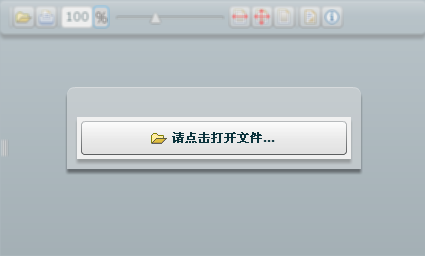 运行方法_func=runrun为默认值，可以不填可选参数_key账号口令_xdocXDOC，支持以下格式XDOC服务器中的XDOC以“./”开头，如：./a.xdocID存储以“./_”开头	如：./_26aa9971e78547f682c50ce437105f1c.xdoc可以用URI方式替代，如：a.xdoc?_func=runURLXDOC模板文档URL地址，XDOC服务器中必需可连接访问。格式支持：xdoc、json、docx、epub、txt、rtf。支持DATAURI协议，可传递二进制数据。JSON文本符合XDOC-JSON规范的JSON文本XML文本符合XDOC-XML规范的XML文本HTML文本用html标签括起来的html文本如：<html><h1>Hello</h1></html>纯文本以"text:"开头的文本_xdata符合XDOC模板中数据模型的数据，格式可以为json、xml、csv或指向数据的URL地址，该地址XDOC服务器必须能访问。支持用“./”开头，使用XDOC服务上的数据。可以使用参数“_id”指向的存储替代_xdata。_format输出格式支持：flash（默认）、pdf、s.pdf(数字签名PDF)、docx、epub、jar、svg、swf、html、txt、png、jpg、gif。需要XDocStart支持的格式：edit.xnlp（编辑）、view.xnlp（查看）、print.xnlp（打印）_imgbit图片位数，可选值：2、4、8、16、24（默认）、32 格式为png、jpg、gif时有效，位数越大颜色约丰富，通常文件也越大。_to输出目标空（默认值）调用客户端成功返回文件流mail发送邮件如果mail协议中没有指定主题，用xdoc文档的标题元数据做主题如果mail协议中没有指定内容，用xdoc文档的描述元数据做内容成功返回OKftp上传到ftp服务器，可以不指定_format参数成功返回OKhttp以multipart/form-data格式上传到http服务器，并将http服务器的结果返回ID存储格式：id:存储ID如：id:26aa9971e78547f682c50ce437105f1c.pdf				以“a_”开始的ID为只读存储，只能一次性写入，不能修改可以不指定_format参数成功返回OKdatauri成功返回用DATAURI格式描述的文件内容打印机格式：print:printerprinter指向的打印机必须连接到XDOC服务所在服务器成功返回OK_cache是否启用缓存空（默认值）不使用缓存true使用缓存false不使用缓存，并清除旧缓存。_attachmenttrue,以附件形式下载文件，在浏览器中_to参数为空时有效，默认false_filename下载文件名称，在浏览器中_to参数为空时有效_callbackJSON回调XDOC中定义的参数传入参数值成功返回值由“_to”参数决定转换方法_func=to可选参数_key账号口令_xdoc	XDOC_format输出格式_to输出目标注：参数具体描述参见运行_callbackJSON回调成功返回值由“_to”参数决定清除缓存方法_func=cremove清除超出指定缓存时长的缓存可选参数_expire缓存时长，单位分钟，默认30分钟_callbackJSON回调成功返回值成功返回OKID存储上传方法_func=sup可选参数_key账号口令_id存储ID，格式为由小写字母和数字组成的字符串加扩展名，扩展名默认为xdat。不正确时，服务器会自动修复。以”a_”开头的ID为归档ID，只能一次性上传，不能修改。如：26aa9971e78547f682c50ce437105f1c.pdf_dataDATAURI或文本_rformat结果格式，可选值：xml（默认）、json、html_callbackJSON回调成功返回值OKID存储下载方法_func=sdownURI方式，如：26aa9971e78547f682c50ce437105f1c.pdf.s可选参数_key账号口令_id存储ID_attachmenttrue,以附件形式下载文件，在浏览器中有效，默认false_filename下载文件名称，在浏览器中有效_callbackJSON回调成功返回值文件流ID存储删除方法_func=sremove可选参数_key账号口令_id存储ID_rformat结果格式，可选值：xml（默认）、json、html_callbackJSON回调成功返回值OK新建目录*方法_func=mkdir可选参数_key账号口令_dir目录_rformat结果格式，可选值：xml（默认）、json、html_callbackJSON回调成功返回值OK目录列表*方法_func=dirlist可选参数_key账号口令_dir目录_rformat结果格式，可选值：xml（默认）、json、html_callbackJSON回调成功返回值XML<?xml version="1.0" encoding="utf-8"?><response success="true">    <result dataType="rowset"  fields="NAME ">        <row NAME="a" />        <row NAME="b" />    </result></response>JSON{    "success":true,    "result":{        "dataType":"rowset",        "fields":"NAME",        "value":[            {                "NAME":"a"            },            {                "NAME":"b"            }        ]    }}文件列表*方法_func=filelist可选参数_key账号口令_dir目录_offset文件列表偏移，与“_rows”参数以前使用，用于分页	如：&_offset=20&&_rows=10表示每页10条，取第3页_rows文件数量_keyword文件名称过滤关键字_rformat结果格式，可选值：xml（默认）、json、html_callbackJSON回调成功返回值XML <?xml version="1.0" encoding="utf-8"?><response success="true">    <result dataType="rowset" fields="NAME,SIZE,DATE">        <row NAME="a.xdoc" SIZE="4.17KB" DATE="2014-12-03 16:25:49" />        <row NAME="b.xdoc" SIZE="41.58KB" DATE="2014-12-03 15:18:43" />    </result></response>JSON{    "success":true,    "result":{        "dataType":"rowset",        "fields":"NAME,SIZE,DATE",        "value":[            {                "NAME":"a.xdoc",                "SIZE":"4.17KB",                "DATE":"2014-12-03 16:25:49"            },            {                "NAME":"b.xdoc",                "SIZE":"41.58KB",                "DATE":"2014-12-03 15:18:43"            }        ]    }}上传*方法_func=up可选参数_key账号口令_dir目录_dataDATAURI或文本_xdocXDOC，具体描述参见运行使用该参数时，_dir参数的扩展名必须为xdoc_rformat结果格式，可选值：xml（默认）、json、html_callbackJSON回调成功返回值OK下载方法_func=downURI方式，如：a.xdoc.d可选参数_key账号口令_dir目录XDOC文件可以用URI替代，如：a.xdoc?_func=down_attachmenttrue,以附件形式下载文件，在浏览器中有效，默认false_filename下载文件名称，在浏览器中有效_callbackJSON回调成功返回值文件流删除目录或文件*方法_func=remove可选参数_key账号口令_dir目录XDOC文件可以用URI替代，如：a.xdoc?_func=remove_rformat结果格式，可选值：xml（默认）、json、html_callbackJSON回调成功返回值OK目录或文件是否存在方法_func=exists可选参数_key账号口令_dir目录XDOC文件可以用URI替代，如：a.xdoc?_func= exists_rformat结果格式，可选值：xml（默认）、json、html_callbackJSON回调成功返回值XML <?xml version="1.0" encoding="utf-8"?><response success="true">    <result dataType="string">        <![CDATA[true]]>    </result></response>JSON {    "success":true,    "result":{        "dataType":"string",        "value":"true"    }}数据查询方法_func=xquery可选参数_key账号口令_xdocXDOC表单地址_keyword数据过滤关键字_offset数据偏移，与“_rows”参数以前使用，用于分页	如：&_offset=20&&_rows=10表示每页10条，取第3页_rows数量_rformat结果格式，可选值：xml（默认）、json、html_callbackJSON回调成功返回值XML <?xml version="1.0" encoding="utf-8"?><response success="true">    <result dataType="rowset" fields="_ID,_DATE ">        <row _ID="2849476c1074"  _DATE="2014-12-03 16:25:49" />        <row _ID="165c15639428"  _DATE="2014-12-03 16:25:49" />    </result></response>JSON{    "success":true,    "result":{        "dataType":"rowset",        "fields":"_ID,_DATE ",        "value":[            {                "_ID":"2849476c1074",                "_DATE":"2014-12-03 16:25:49"            },            {                "_ID":"165c15639428",                "_DATE":"2014-12-03 16:25:49"            }        ]    }}数据转换方法_func=xdata可选参数_key账号口令_id存储ID_xdataXDATA数据，支持xml、json、csv三种格式，与_id参数互斥_rformat结果格式，可选值：xml（默认）、json、csv_callbackJSON回调成功返回值_rformat参数指定的格式